1 Структурный анализ механизмаОсновной задачей структурного анализа является определение подвижности механизма и его строения.Проведём структурный анализ для механизма (рисунок 1).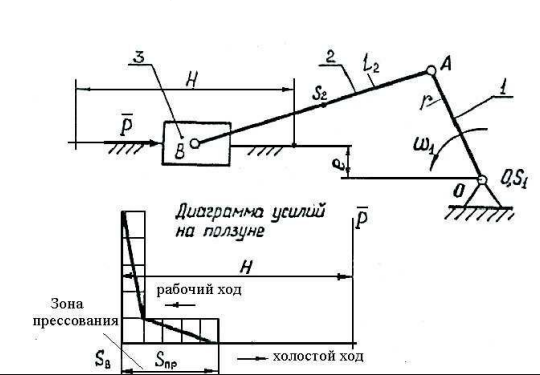 Рисунок 1 – Механизм Таблица 1 - Исходные данныеДалее ПРИМЕР РешенияКузнечно – штамповочный автомат (рис.1) состоит из 4 звеньев:0 – стойка;1 - кривошип; 2 - шатун;3 – ползун; Звенья образуют 4 кинематических пары пятого класса.Степень подвижности находим по формуле Чебышева:,где W – число степеней свободы;n– число подвижных звеньев;P4– число пар 4-го класса;P5число пар 5-го класса.n=3, P5=4, P4=0,W=3*3-2*4=1 следовательно, в механизме одно звено, которое должно совершать независимое движение.Разбиваем механизм на группы Ассура. Составляем структурную схему (рисунок 2).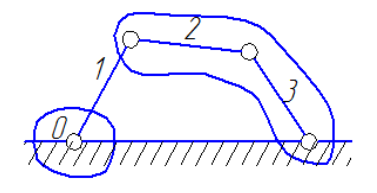 Рисунок 2 – Структурная схема механизмагде ОА – группа Ассура I класса, состоит из начального звена и стойки;AB  – группа Ассура II класса 2 вида;Составляем формулу строения:Механизм II класса.Построение кинематической схемы механизмаДля построения механизма в заданном положении принимаем радиус кривошипа на чертеже ОА= 50 мм.Для построения плана скоростей и ускорений для положения 2, принимаем радиус кривошипа на чертеже ОА= 50 мм, рассмотрим схему механизма, которая изображена в масштабе 
 в исследуемом положении (рис. 3).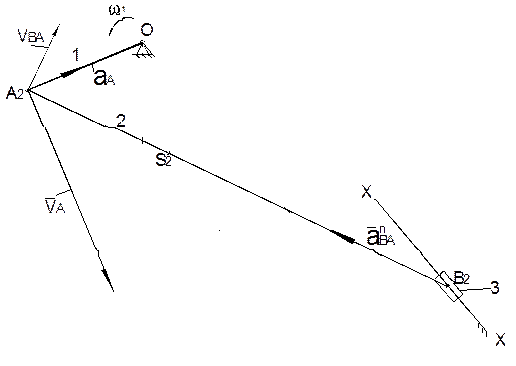 Рисунок 3 – Механизм в положении 2.Таблица 2 – данные в масштабе2 Кинематический анализ механизмаПри построении плана скоростей, необходимо определить параметры движения точки А. Её скорость по величине равна произведению угловой скорости кривошипа 1 на его радиус, т. е. Вектор скорости VA направлен перпендикулярно звену OА в сторону его вращения.Шатун совершает плоскопараллельное движение. В связи с этим скорости его точек В и А связаны зависимостью [1.1] (1.1)где VA – переносная скорость; VBA – относительная скорость; VB – абсолютная скорость точки В.Относительная скорость VBA направлена перпендикулярно шатуну, т.к. последний в относительном движении вращается вокруг мгновенно неподвижной точки А.Вектор VB направлен параллельно направляющей ползуна.Уравнение (1.1) содержит два неизвестных и может быть решено. Графическое его решение называется планом скоростей.Для построения плана скоростей надо выбрать масштабный коэффициент     Рисунок 4 - Построение плана скоростей.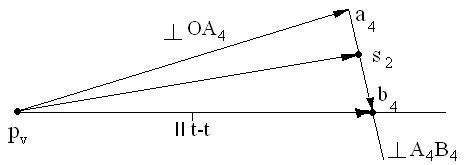 Отрезок as2 откладываем на плане скоростей от точки а4 (рис. 4). Полученную точку s2 плана соединяем с полюсом рv. Отрезок p vs2 изображает VS2.Расчет скоростей механизма:Определение угловых скоростей звеньев механизмаВеличина угловой скорости звена определяется по формуле:Для остальных положений данные заполняем в таблицу 2.Таблица 2 – Скорости точек, угловые скорости звеньевОпределение ускорений методом построения планов ускоренийУскорение точки А звена 1 определяем по уравнению вращательного движения: // ОА, Величина нормальной составляющей ускорения:Т.к. Величина тангенциальной составляющей ускорения Масштаб ускорений:Ускорение точки В: Движение звена 2 рассматриваем как сложное движение состоящее из переносного движения вместе с точкой А, ускорение которой известно, и относительного вращательного движения вокруг полюса А. Тогда:Движение звена 3 представляет собой плоскопараллельное движение вдоль направляющей. Исходя из этого: Величины нормальных ускорений находим по формуле:Найдем вектор скорости точки B, построив план ускорений. 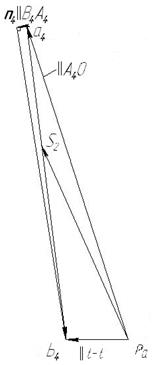 Из плана ускорений находим искомые модули ускорения:Найдем ускорение точки S2, по теоремы подобия:Ускорение точки S2:Определение угловых ускорений звеньев механизмаДля остальных положений данные заполняем в таблицу 3.Таблица 3 – Ускорения точек, угловые ускорения звеньев3 Построение кинематических диаграммОткладываем на оси времени отрезок, соответствующий времени одного полного оборота кривошипа l = 180 мм. Масштаб времени будет равен:Масштаб перемещений s принимаем равным или кратным масштабу l плана положений механизма.Строим диаграмму перемещений ползуна S = S(), используя планы положений механизма, принимаем масштаб построений:Принимаем полюсное расстояние: Строим диаграмму скоростей ползуна V = V(), используя приёмы графического дифференцирования (метод хорд).Масштаб планов ускорений: С помощью построенной диаграммы скоростей V = V()  строим диаграмму ускорений  а = а (), используя тот же метод хорд. Таблица 4 – Сравнение результатов4 Силовой анализДля расчета определяем расчетные данные.Таблица 5 – Массы звеньев, кгТаблица  6 - Моменты инерции масс звеньев, кг*м2Силы тяжести звеньев:данные сводим в таблицу 7.Таблица  7 - Силы тяжести звеньев, НСила сопротивления: Силы инерции: знак минус указывает на то, что сила инерции обратна по направлению, ускорения . Данные сводим в таблицу 8.Таблица 8 - Силы инерции, НМоменты сил инерции звеньев определяются по формуле:где JSi – момент инерции звена, i – угловое ускорение звена. Данные сводим в таблицу 8.Таблица 9 - Момент инерции, НмМоменты инерции звеньев заменим парой сил:Рассмотрим структурную группу 2-3. Для нахождения реакции R03t составим векторное уравнение суммы моментов сил, относительно точки В:Для нахождения остальных неизвестных составим векторное уравнение:Принимаем масштаб построения:Получаем:Рассмотрим входное звено. Составив уравнение моментов сил относительно точки О, найдем уравновешивающую силу:Определим реакцию R01Выполняем построения плана сил, масштаб построения: 5 Силовой расчет методом ЖуковскогоДля значительного ускорения расчета уравновешивающей силы в 1911 году профессор Жуковский предложил метод, основанный на принципе возможных перемещений.1. Строим в произвольном масштабе план скоростей механизма, повернутый относительно полюса на 90 градусов.2. В соответствующие точки плана скоростей переносим силы действующие на его звенья.3. Из алгебраической суммы всех моментов относительно полюса определяем значение и направление уравновешивающей силы.К повёрнутому плану скоростей в соответствующих точках прикладываем все внешние силы и составим уравнение моментов сил относительно плана скоростей «Р»Расхождение результатов:6 Расчет маховикаИз диаграммы, представленной на рисунке чертеже определяем усилия.Таблица 10 – Силы сопротивленияПостроение графика приведенных моментов силОсуществляем приведение сил по формуле:где  и  - сила и момент сил, действующие на i-е звено механизма; - скорость точки приложения силы ;- угол между векторами  и ; - угловая скорость i-го звена; - скорость приведения.Формула приведенной силы применительно к нашему механизму:где скорости точек были определены в разделе:По этой формуле рассчитывается приведенная сила в каждом положении механизма. Результаты расчета приведены в таблицу 4.1.Таблица 11 – Приведенная силаСтроим график    в масштабе:Построение графиков работ Графическим интегрированием диаграммы Мn = Мn () по углу поворота кривошипа  строится диаграмма изменения работы сил сопротивления Ас = Ас (), т.к. исследуемый механизм является механизмом рабочей машины. Масштабный коэффициент работ определяется по формуле где - масштабный коэффициент угла поворота, равный  , где l - длина отрезка (мм) на оси абсцисс диаграммы, который соответствует углу поворота кривошипа за 1 цикл движения механизма, Н - длина отрезка оР (мм), произвольно выбираемого на оси абсцисс при графическом интегрировании. l=180 мм, Н=50 мм, откудаПостроение графика приведенных моментов инерцииРассчитываем приведенный  момент  инерции  механизма  без маховика (поэтому обозначается через Jn) по формуле:где mi и Jsi – масса и центральный момент инерции i-го звена;Vsi  и  - скорость центра масс и угловая скорость i-го звена;Для нашего механизма получим:Данные полученные в результате расчета сводим в таблицу 4.2.Таблица 12 – Приведенный  момент  инерции  механизма  Построение диаграммы энергомасс. Исключением (графическим или табличным) общего параметра -угла поворота кривошипа  из диаграмм T =T () и Jn =Jn () строится диаграмма зависимости T =T(Jn), называемая диаграммой энергомасс или диаграммой Виттенбауэра. Вычисляем углы наклона касательных к диаграмме энергомасс, соответствующие максимальной и минимальной угловой скорости ведущего звена внутри одного полного цикла установившегося движения.               ;.Где   и   - максимальный и минимальный угол наклона касательной; - масштаб графика приведенного момента инерции механизма  - масштаб графика работ, ; - средняя скорость звена приведения, ;  - заданный коэффициент неравномерности движения механизма.Для рассматриваемого механизма:По вычисленным значениям тангенсов находим углы  и   в градусах и проводим касательные под этими углами к диаграмме энергомасс соответственно в верхней и нижней части. Отрезок (ab) на оси ординат, отсечённый этими касательными, соответствует наибольшему изменению кинетической энергии маховика в течение одного цикла установившегося движения механизма.Момент инерции маховика в этом случае определяется через отрезок ав, отсекаемый, касательными на оси ординат, по формулеДля рассматриваемого механизма:Определение размеров маховика.Будем считать что маховик выполнен из стали в виде диска с наружным диаметром который можно вычислить по формуле: – плотность материала маховикатогда:масса маховика:Толщина ободаШирина маховика:Список литературыАртоболевский И. И. Теория механизмов и машин: Учеб. для втузов. М., 1988г.Лачуга Ю.Ф. , Чернов М.Ю. Теория механизмов и машин. Кинематика, динамика и расчет. М.: Колос, 2008. 304 с.Теория механизмов и машин. Проектирование. Под ред. О. И. Кульбачного. Учебн. Пособие для машиностроительных специальностей вузов. М., «Высш. Школа», 1970г.Теория механизмов и машин: Учеб. для втузов/ К. В. Фролов, С.А.Попов, А. К. Мусатов и др.; Под ред. К. В. Фролова. – М.: Высш. шк., 1987. – 496 с.: ил.W рад /cr , м, мlAS, мe, мm2,   кгm3,  кгIS1,   кг×м2IS2,   кг×м2d200,050,30,120,01602203,01,340,050,10rlAS2eм0,1050,3700,1200мм50,00176,1957,140123456789101112Va2,52,52,52,52,52,52,52,52,52,52,52,5мм505050505050505050505050Vb01,092,153,013,132,0602,053,353,372,391,13мм017,4234,247,849,8432,81032,6453,1753,5438,0318,09Vba3,152,972,020,491,202,533,153,012,110,541,222,55мм5047,2432,297,8119,2440,165047,7233,538,6919,4140,55Vsa0,860,810,560,130,330,690,860,820,580,150,330,70мм8,568,125,521,343,286,878,568,215,771,493,336,97Vs2,062,232,683,093,092,552,062,433,063,212,842,34мм32,835,3942,5149,1149,140,5832,838,5848,5151,0845,2937,12W28,628,145,571,353,326,928,628,235,781,503,356,9924мс-29595мс-213,6614,72мс-271,8075,65мс-273,0977,06мс-256,6340,85мс-225,2026,56мс-276,2471,74e2с-2194,2216,2123456789101112Vb (план сил)м/с01,092,153,013,132,06402,053,353,372,3941,134Vb (диаграм)мм021,7343,0660,0362,4042,0336040,065,9967,3448,963623,7762м/с01,02,152,993,122,10202,003,303,362,4441,184%0-1,24-0,07-0,3-0,792,070-3,52-1,90-0,212,6945,208m1m2m34.711.210.5Js1Js20,01*10-20,16*10-2G1G2G312,4525,4818,62Fи1Fи2Fи30130,4270,79Ми1Ми2013,36Положение123456789101112мм04,5317,8439,248484800000Н022,6589,219624024024000000123456789101112Vbм/с01,092,153,013,132,0602,053,353,372,391,13PnН0,007,8961,01187,38239,23157,490,000,000,000,000,000,001234567891011121,641,772,132,462,462,031,641,932,432,552,261,868,628,145,481,353,326,928,628,235,781,503,356,990,1050,1060,1070,1090,1110,1070,1050,1080,1130,1110,1070,105